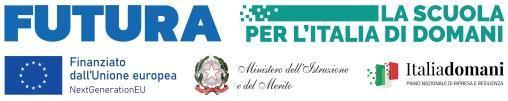 ALLEGATO C) DICHIARAZIONE DI INESISTENZA DI CAUSA DI INCOMPATIBILITÀ, DI CONFLITTO DI INTERESSI E DI ASTENSIONEPIANO NAZIONALE DI RIPRESA E RESILIENZA MISSIONE 4: ISTRUZIONE E RICERCA Componente 1 – Potenziamento dell’offerta dei servizi di istruzione: dagli asili nido alle Università Investimento 2.1: Didattica digitale integrata e formazione alla transizione digitale del personale scolastico Formazione del personale scolastico per la transizione digitale (D.M. 66/2023)Titolo: Domani è già qui: il futuro della scuola è adessoCNP: M4C1I2.1-2023-1222-P-38116CUP: E34D23005620006 Linea di investimento: M4C1I2.1 - Didattica digitale integrata e formazione sulla transizione digitale del personale scolasticoCodice avviso: M4C1I2.1-2023-1222Al Dirigente Scolasticodell’Istituto Comprensivo Posatora Piano ArchiIl/La sottoscritto/a ............................................................... nato/a a ................................ il .....................residente a ................................................ cap……… via.......................................... tel. ..................................... cell. ................................. e-mail …………………………………………C.F. .........................................................avendo preso visione dell’Avviso di selezione indetto dal Dirigente Scolastico dell’Istituto Comprensivo “Posatora Piano Archi” di Ancona  per il conferimento di incarichi di n. 1 esperto e di un docente tutor interno per la realizzazione di n. 1 edizione nell’ambito “Percorsi di formazione sulla transizione digitale” relativa alla didattica e insegnamento dell’informatica, del pensiero computazionale e del coding, dell’intelligenza artificiale e della robotica, a partire dalla scuola dell’infanzia.CONSAPEVOLEdelle sanzioni penali richiamate dall’art. 76 del D.P.R. 28/12/2000 N. 445, in caso di dichiarazionimendaci e della decadenza dei benefici eventualmente conseguenti al provvedimento emanatosulla base di dichiarazioni non veritiere, di cui all’art. 75 del D.P.R. 28/12/2000 n. 445 ai sensi eper gli effetti dell’art. 47 del citato D.P.R. 445/2000, sotto la propria responsabilitàDICHIARA▪ di non trovarsi in nessuna delle condizioni di incompatibilità previste dalle Disposizioni eIstruzioni per l’attuazione delle iniziative finanziate con Fondi Europei Next Generation EU;▪ di non essere parente o affine entro il quarto grado del legale rappresentante dell’Istitutocomprensivo Posatora Piano Archi o di altro personale incaricato alla realizzazione del Piano PNRR di cui trattasi;▪ l’assenza di conflitto d’interessi o cause ostative alla sua individuazione quali quelle di cui alcomma 2, dell’art.42 del codice dei contratti, né condanne, anche con sentenza non passatain giudicato, per i reati previsti nel Capo I, del Titolo II del libro secondo del codice penale, aisensi del’art.35-bis del D.Lgs.165/2001......................, lì .........                                                                        Il Dichiarante…………………………………………………